
ประกาศมหาวิทยาลัยเทคโนโลยีราชมงคลธัญบุรี
เรื่อง ประกาศผู้ชนะการเสนอราคา ซื้อเครื่องสแกนบาร์โค้ดประเภท ๒D จำนวน ๖ ชุด (สวส.)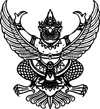  โดยวิธีเฉพาะเจาะจง
---------------------------------------------------------------              ตามที่ มหาวิทยาลัยเทคโนโลยีราชมงคลธัญบุรี ได้มีโครงการ ซื้อเครื่องสแกนบาร์โค้ดประเภท ๒D จำนวน ๖ ชุด (สวส.) โดยวิธีเฉพาะเจาะจง  นั้น
                    เครื่องสแกนบาร์โค้ดประเภท ๒D จำนวน ๖ ชุด ผู้ได้รับการคัดเลือก ได้แก่ บริษัท บางกอกบิสซิเนสโซลูชั่นส์ จำกัด (ขายส่ง,ขายปลีก,ให้บริการ) โดยเสนอราคา เป็นเงินทั้งสิ้น ๒๒,๑๔๙.๐๐ บาท (สองหมื่นสองพัน        หนึ่งร้อยสี่สิบเก้าบาทถ้วน) รวมภาษีมูลค่าเพิ่มและภาษีอื่น ค่าขนส่ง ค่าจดทะเบียน และค่าใช้จ่ายอื่นๆ ทั้งปวง ประกาศ ณ วันที่  ๑๔ สิงหาคม พ.ศ. ๒๕๖๓(นายนิติ วิทยาวิโรจน์)ผู้อำนวยการสำนักวิทยบริการและเทคโนโลยีสารสนเทศปฎิบัติราชการแทนอธิการบดีมหาวิทยาลัยเทคโนโลยีราชมงคลธัญบุรี